Тема занятия: Орган зрения, орган обонянияЗадание №1На прием обратился пациент с аллергическим ринитом, с жалобами на заложенность носа, затрудненное носовое дыхание, отсутствие обоняния, нарушение вкусовой чувствительности. При осмотре слизистая полости носа отечная 1. Назовите анатомические особенности, способствующие нарушению обоняния при отеке слизистой полости носа2. Нарисуйте проводящий путь обонятельного анализатора, начиная от рецептора, заканчивая корковым концом обонятельного анализатора, используйте латинскую терминологию3. Почему нарушение обоняния сопровождается нарушением вкусовой чувствительности?Задание №2На представленных рисунках мышц глазного яблока (А- вид сбоку, Б- вид сверху) укажите название мышц, проиннервируйте их (укажите название нерва, ядра ЧМН, дайте его характеристику). Какие мышцы глазного яблока не представлены на рисунке, проиннервируйте их (укажите название нерва, ядра ЧМН, дайте его характеристику).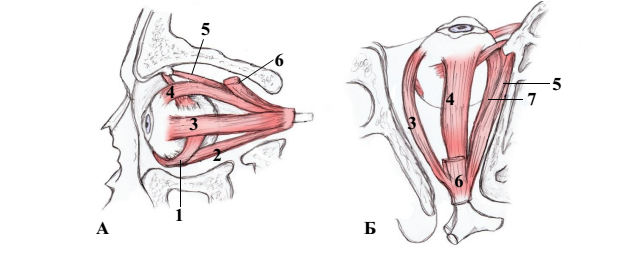 1. 2. 3. 4. 5. 6. m. levator palpebrae superioris7. Задание №3На прием поступил пациент, после перенесенной черепно-мозговой травмы. Согласно результатам обследования у пациента обнаружено выпадение наружных полей зрения: отсутствие реакции на свет в правой половине поля зрения для правого глаза и в левой половине поля зрения для левого глаза. При осмотре глазного дна, повреждения сетчатки не выявлены?1. В какой области проводящего пути зрительного анализатора располагается повреждение? 2. Составьте схему проводящего пути зрительного анализатора, начиная от рецептора, заканчивая корковым концом зрительного анализатора, используйте латинскую терминологию3. Перечислите образования глазного яблока, через которые проходит свет. В какой части глазного яблока располагаются рецепторы, воспринимающие световую волну и преобразующие ее в нервный импульс. Из каких частей состоит данное образование, опишите их анатомическое строение.